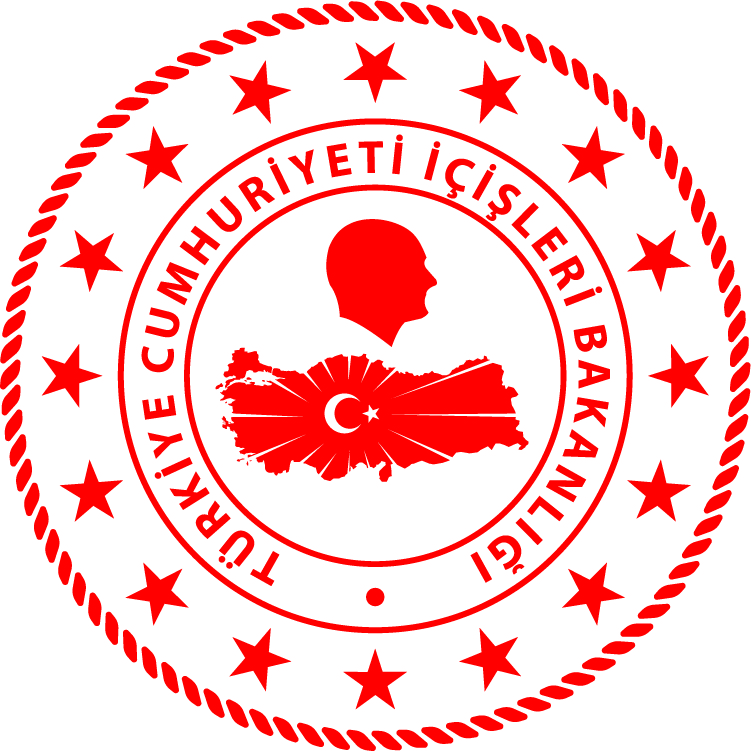 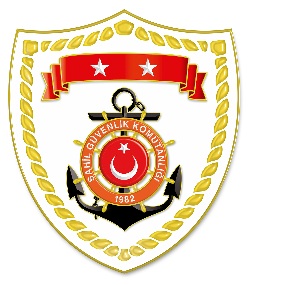 Marmara Bölgesi			Ege BölgesiS.NoTARİHMEVKİ VE ZAMANOLAYTIBBİ TAHLİYE YAPILAN ŞAHISLARAÇIKLAMA119 Ağustos 2019ÇANAKKALE/Gökçeada23:06Rahatsızlanma1Çanakkale ili Gökçeada ilçesinde 1 şahsın kimyasal madde içtiği ve tıbbi tahliyesine ihtiyaç duyulduğu bilgisi alınmıştır. Görevlendirilen Sahil Güvenlik Botu tarafından bahse konu şahıs bota alınarak Kabatepe Limanı’nda 112 Acil Sağlık Ambulansı personeline sağ ve bilinci açık olarak teslim edilmiştir.S.NoTARİHMEVKİ VE ZAMANOLAYTIBBİ TAHLİYE YAPILAN ŞAHISLARAÇIKLAMA119 Ağustos 2019MUĞLA/Dalaman11:50Rahatsızlanma1Muğla ili Dalaman ilçesi Göcek önlerinde özel teknede bulunan 1 şahsın arı sokması nedeniyle rahatsızlandığı ve tıbbi tahliyesine ihtiyaç duyulduğu bilgisi alınmıştır. Görevlendirilen Sahil Güvenlik Botu tarafından bahse konu şahıs sağlık personeli nezaretinde tekneden alınarak Göcek Limanı’nda 112 Acil Sağlık Ambulansı personeline sağ ve bilinci açık olarak teslim edilmiştir.219 Ağustos 2019MUĞLA/Dalaman12:41Rahatsızlanma1Muğla ili Dalaman ilçesi Göcek açıklarında özel bir teknede bulunan 1 şahsın denize atladığı ve başka bir şahsın da hemen ardından atlayarak bahse konu şahsın üzerine düşmesi sonucu boynunda şişlik oluştuğu ve tıbbi tahliyesine ihtiyaç duyulduğu bilgisi alınmıştır. Görevlendirilen Sahil Güvenlik Botu tarafından bahse konu şahıs tekneden alınarak Göcek Limanı’nda 112 Acil Sağlık Ambulansı personeline sağ ve bilinci açık olarak teslim edilmiştir.319 Ağustos 2019İZMİR/Çeşme12:45Rahatsızlanma1İzmir ili Çeşme ilçesi Sığacık açıklarında özel bir tekneden denize giren 1 şahsın yüzerken omzunun çıktığı ve tıbbi tahliyesine ihtiyaç duyulduğu bilgisi alınmıştır. Görevlendirilen Sahil Güvenlik Botu tarafından bahse konu şahıs tekneden alınarak sağlık personeli nezaretinde Sığacık Limanı’nda 112 Acil Sağlık Ambulansı personeline sağ ve bilinci açık olarak teslim edilmiştir.